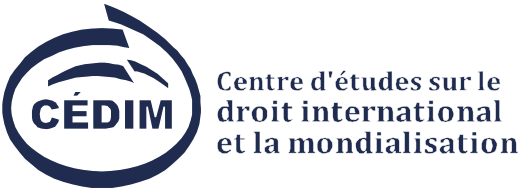 Appel à contributions pour un colloque international les 5 et 6 juin 2014L'Empire du crime ?Vers une analyse critique des processus internationaux de criminalisationArgument et problématique :« L’idée de crime est un concept universel » pouvait-on lire dans un rapport des Nations Unies consacré à l’état de la criminalité dans le monde (Newmann, 1999: 28). Cette prémisse soulève la problématique générique au cœur du colloque qu’organisera le CÉDIM les 5 et 6 juin 2014 à l’Université du Québec à Montréal : d’une part, une partie du discours scientifique sur l’international a contribué à déconstruire la notion d’universel en montrant que son usage occulte souvent des relations de domination ; d’autre part, les débats qui animent la criminologie depuis plusieurs siècles révèlent que l’idée de crime n’a rien d’évidente en soi, que le crime peut être vu comme le produit renégocié de luttes visant à le définir autant qu’à fixer la réponse institutionnelle que l’on entend lui apporter. C’est la rencontre et la discussion de ces deux perspectives critiques qui animeront ce colloque ; l’intuition sur lequel il repose est que les processus internationaux de criminalisation constituent un matériau privilégié pour saisir tant les pratiques impérialistes, passées et contemporaines, que les termes, consensuels ou dissensuels, de leurs analyses.Cliquez ici pour lire la suite de l'argumentCliquez ici pour un descriptif complet de l'activité  Programme provisoire (cliquez sur le titre des panels pour accéder à leur présentation) :Le colloque s’articulera autour de deux journées qui regrouperont chacune trois panels. La première journée visera à travailler les outils conceptuels critiques permettant de saisir les notions d’empire et de crime et leur contribution à l’élucidation des logiques de domination (Panel 1 - Intersectionnalité des approches : le crime n’est-il qu’une notion capitaliste et patriarcale ?). Seront également envisagés le rôle de l’État (Panel 2 - L’État indispensable au crime (et à l’empire) ?) et celui des disciplines académiques dans la naturalisation de telles logiques (Panel 3 - Le rôle des élites académiques dans les processus internationaux de criminalisation). Les panels réunis lors de la seconde journée tenteront d’éprouver ces débats à l’aide d’études de cas sélectionnées compte tenu de leur potentiel heuristique : peuvent-elles permettre de dévoiler la participation des processus internationaux de criminalisation à l’impérialisme contemporain et, si oui, selon quelles modalités ? Les titres des panels de cette seconde journée sont les suivantes : Panel 4 - Guerres contre le crime et/ou Crimes de guerre ? ; Panel 5 - Contrôle des flux & brouillage des frontières ; Panel 6 - La justice transitionnelle : toujours injuste et à jamais pérenne ?Appel à propositions :Les propositions de contributions doivent être envoyées avant le 1er décembre 2013 par courriel à l’adresse suivante : cedim@uqam.ca et ce à l’attention de Madame Mia Laberge, coordinatrice du CÉDIM. Chaque proposition doit indiquer le panel dans lequel elle trouverait sa place. Le résumé de la présentation envisagée (max. 1 page) sera accompagné d’un bref curriculum vitae. Ce colloque fera l’objet d’une publication ultérieure révisée par les pairs.